Dear Parish Clerk (Rolleston on Dove Parish Council)Casual VacancyParish of Rolleston on Dove Further to your notification of vacancy, I enclose a copy of the Notice of Vacancy which should be displayed on the Parish notice board and other prominent positions throughout the Parish no later than the date shownI will write to you again after 24 June 2021 to let you know whether there will be an election, or whether the Parish Council may co-opt to fill the vacancy.Yours sincerely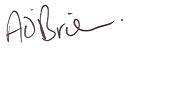 Andy O’BrienReturning OfficerNOTICE OF VACANCY IN OFFICE OF COUNCILLOR PARISH OF ROLLESTON ON DOVENOTICE IS HEREBY GIVENthat a casual vacancy has arisen in the Office of Councillor for the Parish Council.If by 24 June, 2021 (14 days after the date of this notice) a request for an election to fill said vacancy is made in writing to the Returning Officer at the address below by TEN electors for the said Parish, an election will be held to fill the said vacancy, otherwise the vacancy will be filled by co-option.If an election is called, it will take place not later than 06 August, 2021.Dated 04 June 2021.Andy O’BrienReturning OfficerESBCPO BOX 8045Burton upon TrentDE14 9JGMary Danby (Rolleston on Dove Parish Council)32 Hillcrest Rise Burntwood Staffordshire WS7 4SHPlease ask for: NickyMary Danby (Rolleston on Dove Parish Council)32 Hillcrest Rise Burntwood Staffordshire WS7 4SHDirect Dial:01283 508 332Mary Danby (Rolleston on Dove Parish Council)32 Hillcrest Rise Burntwood Staffordshire WS7 4SHDate:04 June 2021